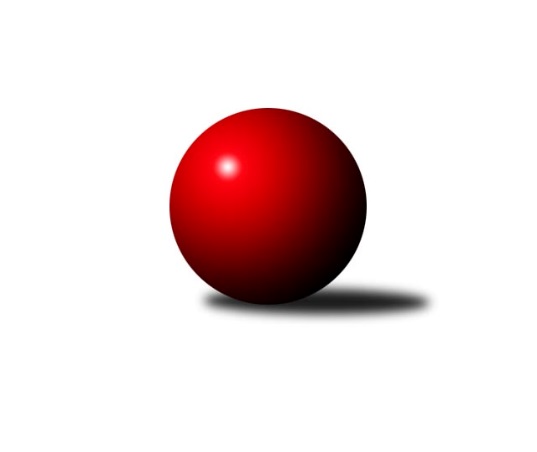 Č.12Ročník 2021/2022	28.11.2021Nejlepšího výkonu v tomto kole: 2616 dosáhlo družstvo: KK Slavoj DMistrovství Prahy 2 2021/2022Výsledky 12. kolaSouhrnný přehled výsledků:SK Meteor D	- TJ Kobylisy C	5:3	2491:2471	6.0:6.0	23.11.TJ Kobylisy B	- AC Sparta B	7:1	2457:2278	8.0:4.0	23.11.SK Uhelné sklady C	- KK Slavia C	7:1	2351:2251	7.5:4.5	23.11.TJ Rudná C	- KK Konstruktiva D	8:0	2535:2297	11.0:1.0	25.11.KK Slavoj D	- TJ Vršovice B	7:1	2616:2404	10.0:2.0	25.11.KK Slavia B	- SK Uhelné sklady D		dohrávka		14.12.Tabulka družstev:	1.	SK Žižkov C	10	9	0	1	60.5 : 19.5 	78.0 : 42.0 	 2495	18	2.	TJ Kobylisy C	11	7	0	4	53.0 : 35.0 	75.5 : 56.5 	 2362	14	3.	KK Slavoj D	11	7	0	4	51.0 : 37.0 	75.0 : 57.0 	 2426	14	4.	TJ Rudná C	11	7	0	4	51.0 : 37.0 	72.5 : 59.5 	 2400	14	5.	SK Uhelné sklady C	10	6	0	4	42.5 : 37.5 	58.5 : 61.5 	 2259	12	6.	TJ Kobylisy B	11	5	1	5	46.0 : 42.0 	70.5 : 61.5 	 2417	11	7.	AC Sparta B	10	5	0	5	37.0 : 43.0 	56.0 : 64.0 	 2358	10	8.	KK Konstruktiva D	11	5	0	6	38.0 : 50.0 	55.5 : 76.5 	 2390	10	9.	TJ Vršovice B	10	4	0	6	39.0 : 41.0 	62.0 : 58.0 	 2370	8	10.	SK Meteor D	10	4	0	6	33.0 : 47.0 	55.0 : 65.0 	 2331	8	11.	SK Uhelné sklady D	7	3	0	4	30.5 : 25.5 	43.0 : 41.0 	 2259	6	12.	KK Slavia B	10	1	2	7	24.0 : 56.0 	48.0 : 72.0 	 2148	4	13.	KK Slavia C	10	1	1	8	22.5 : 57.5 	42.5 : 77.5 	 2296	3Podrobné výsledky kola:	 SK Meteor D	2491	5:3	2471	TJ Kobylisy C	Bohumil Fojt	 	 212 	 198 		410 	 1:1 	 436 	 	202 	 234		Pavel Moravec	Vladimír Dvořák	 	 216 	 199 		415 	 1:1 	 398 	 	184 	 214		Petr Moravec	Zuzana Edlmannová	 	 201 	 207 		408 	 2:0 	 375 	 	175 	 200		Jan Nowak	Bedřich Bernátek	 	 211 	 195 		406 	 1:1 	 421 	 	204 	 217		Zdeněk Šrot	Miroslav Šostý	 	 216 	 217 		433 	 0:2 	 438 	 	217 	 221		Josef Mach	Zdeněk Boháč	 	 201 	 218 		419 	 1:1 	 403 	 	206 	 197		Michal Matyskarozhodčí:  Vedoucí družstevNejlepší výkon utkání: 438 - Josef Mach	 TJ Kobylisy B	2457	7:1	2278	AC Sparta B	Michal Kliment	 	 182 	 210 		392 	 2:0 	 364 	 	179 	 185		Zdeněk Cepl	Václav Císař	 	 225 	 198 		423 	 2:0 	 339 	 	189 	 150		Kamila Svobodová	Karel Erben	 	 199 	 214 		413 	 1:1 	 403 	 	202 	 201		Miroslav Viktorin	Vojtěch Vojtíšek	 	 220 	 211 		431 	 2:0 	 379 	 	189 	 190		Jiří Neumajer	Markéta Březinová	 	 186 	 228 		414 	 1:1 	 401 	 	200 	 201		Jan Vácha	Marián Kováč	 	 192 	 192 		384 	 0:2 	 392 	 	198 	 194		Vít Fikejzlrozhodčí:  Vedoucí družstevNejlepší výkon utkání: 431 - Vojtěch Vojtíšek	 SK Uhelné sklady C	2351	7:1	2251	KK Slavia C	Jiří Bendl	 	 188 	 218 		406 	 1:1 	 374 	 	198 	 176		Tomáš Rybka	Olga Brožová	 	 189 	 198 		387 	 1.5:0.5 	 373 	 	189 	 184		Lidmila Fořtová	Jiří Budil	 	 182 	 177 		359 	 0:2 	 389 	 	210 	 179		Michal Fořt	Eva Kozáková	 	 216 	 169 		385 	 1:1 	 376 	 	178 	 198		Jan Rabenseifner	Dana Školová	 	 195 	 211 		406 	 2:0 	 355 	 	194 	 161		Karel Myšák	Miloslav Dušek	 	 193 	 215 		408 	 2:0 	 384 	 	191 	 193		Jiří Sládekrozhodčí:  Vedoucí družstevNejlepší výkon utkání: 408 - Miloslav Dušek	 TJ Rudná C	2535	8:0	2297	KK Konstruktiva D	Irena Prokůpková	 	 211 	 195 		406 	 2:0 	 392 	 	201 	 191		Magdaléna Jakešová	Štěpán Fatka	 	 205 	 209 		414 	 2:0 	 371 	 	177 	 194		Zdenka Cachová	Hana Poláčková	 	 185 	 218 		403 	 1:1 	 374 	 	196 	 178		Jan Váňa	Jan Klégr	 	 216 	 205 		421 	 2:0 	 395 	 	191 	 204		Tomáš Eštók	Jarmila Zimáková	 	 192 	 226 		418 	 2:0 	 343 	 	175 	 168		Šarlota Smutná	Marek Dvořák	 	 240 	 233 		473 	 2:0 	 422 	 	222 	 200		Jaroslav Pleticha ml.rozhodčí:  Vedoucí družstevNejlepší výkon utkání: 473 - Marek Dvořák	 KK Slavoj D	2616	7:1	2404	TJ Vršovice B	Kateřina Holanová	 	 231 	 230 		461 	 2:0 	 405 	 	202 	 203		Karel Wolf	Roman Hrdlička	 	 229 	 210 		439 	 2:0 	 390 	 	181 	 209		Karel Svitavský	Markéta Baťková	 	 215 	 196 		411 	 1:1 	 405 	 	218 	 187		Luboš Polák	Blanka Koubová	 	 215 	 189 		404 	 1:1 	 429 	 	212 	 217		Václav Papež	Karel Balliš	 	 202 	 253 		455 	 2:0 	 372 	 	185 	 187		Jaroslav Havránek	Hana Zdražilová	 	 214 	 232 		446 	 2:0 	 403 	 	194 	 209		Josef Hladíkrozhodčí: Vedoucí družstevNejlepší výkon utkání: 461 - Kateřina HolanováPořadí jednotlivců:	jméno hráče	družstvo	celkem	plné	dorážka	chyby	poměr kuž.	Maximum	1.	Irena Prokůpková 	TJ Rudná C	433.21	304.2	129.0	6.7	4/5	(472)	2.	Hana Křemenová 	SK Žižkov C	431.11	299.1	132.0	4.6	7/7	(472)	3.	Jaroslav Pleticha  ml.	KK Konstruktiva D	430.96	292.4	138.6	3.8	4/6	(459)	4.	Tomáš Kazimour 	SK Žižkov C	429.61	301.3	128.3	6.2	6/7	(462)	5.	Vojtěch Vojtíšek 	TJ Kobylisy B	429.54	294.1	135.5	5.7	5/5	(441)	6.	Tomáš Pokorný 	SK Žižkov C	428.73	297.9	130.9	7.3	5/7	(465)	7.	Václav Císař 	TJ Kobylisy B	428.72	288.0	140.8	5.7	5/5	(447)	8.	Pavel Váňa 	SK Žižkov C	427.14	288.5	138.7	6.3	7/7	(465)	9.	Jiří Čihák 	KK Konstruktiva D	423.64	292.8	130.9	6.4	5/6	(478)	10.	Josef Hladík 	TJ Vršovice B	423.33	290.3	133.0	8.0	6/6	(453)	11.	Milan Mareš 	KK Slavia B	422.83	298.1	124.7	7.4	5/5	(476)	12.	Roman Hrdlička 	KK Slavoj D	419.28	287.4	131.9	4.8	6/6	(475)	13.	Jarmila Zimáková 	TJ Rudná C	418.82	287.1	131.7	6.1	5/5	(461)	14.	Miroslav Viktorin 	AC Sparta B	418.25	294.5	123.8	7.3	4/4	(478)	15.	Hana Zdražilová 	KK Slavoj D	417.17	296.3	120.9	7.9	5/6	(456)	16.	Vladimír Jahelka 	KK Slavoj D	416.75	283.4	133.4	6.1	4/6	(440)	17.	Jiří Sládek 	KK Slavia C	416.71	292.4	124.3	4.9	7/7	(442)	18.	Vladislav Škrabal 	SK Žižkov C	415.95	289.2	126.8	8.6	5/7	(476)	19.	Miloslav Dušek 	SK Uhelné sklady C	414.79	285.6	129.2	5.9	4/5	(486)	20.	Josef Kocan 	KK Slavia B	413.00	287.8	125.2	5.6	4/5	(442)	21.	Karel Balliš 	KK Slavoj D	412.56	293.6	118.9	10.0	6/6	(455)	22.	Miroslav Šostý 	SK Meteor D	412.10	291.8	120.4	10.5	5/6	(463)	23.	Pavel Moravec 	TJ Kobylisy C	411.60	285.9	125.7	5.5	5/6	(436)	24.	Marián Kováč 	TJ Kobylisy B	411.46	287.7	123.7	12.0	5/5	(450)	25.	Karel Wolf 	TJ Vršovice B	409.08	291.5	117.6	8.4	6/6	(438)	26.	Michal Kocan 	KK Slavia B	409.04	294.6	114.4	7.8	5/5	(441)	27.	Kateřina Holanová 	KK Slavoj D	408.83	281.7	127.1	4.7	6/6	(476)	28.	Marek Dvořák 	TJ Rudná C	407.34	285.7	121.6	9.8	5/5	(473)	29.	Vladimír Strnad 	TJ Vršovice B	406.60	277.1	129.5	8.4	5/6	(451)	30.	Michal Matyska 	TJ Kobylisy C	404.00	282.7	121.3	8.9	6/6	(456)	31.	Šarlota Smutná 	KK Konstruktiva D	403.32	279.7	123.6	9.9	5/6	(458)	32.	Jan Klégr 	TJ Rudná C	403.05	287.6	115.5	10.2	4/5	(426)	33.	Zdeněk Boháč 	SK Meteor D	402.83	284.1	118.7	8.4	6/6	(434)	34.	Václav Papež 	TJ Vršovice B	400.83	285.1	115.7	9.6	6/6	(429)	35.	Jiří Neumajer 	AC Sparta B	397.90	278.9	119.1	6.7	4/4	(457)	36.	Karel Erben 	TJ Kobylisy B	397.69	288.4	109.3	11.5	5/5	(422)	37.	Josef Mach 	TJ Kobylisy C	397.10	284.2	112.9	8.8	6/6	(438)	38.	Tomáš Herman 	SK Žižkov C	394.75	277.6	117.1	7.9	6/7	(447)	39.	Štěpán Fatka 	TJ Rudná C	393.13	273.7	119.5	10.5	5/5	(429)	40.	Richard Sekerák 	SK Meteor D	392.75	276.7	116.1	10.7	5/6	(427)	41.	Michal Kliment 	TJ Kobylisy B	392.50	277.4	115.1	10.0	4/5	(427)	42.	Jindra Kafková 	SK Uhelné sklady D	391.50	270.0	121.5	10.0	2/3	(399)	43.	Zdeněk Šrot 	TJ Kobylisy C	390.67	279.7	111.0	10.8	6/6	(421)	44.	Magdaléna Jakešová 	KK Konstruktiva D	390.17	283.0	107.2	12.3	6/6	(414)	45.	Jiří Bendl 	SK Uhelné sklady C	389.57	275.3	114.2	7.7	5/5	(453)	46.	Karel Svitavský 	TJ Vršovice B	389.33	278.4	110.9	11.0	4/6	(398)	47.	Jana Dušková 	SK Uhelné sklady D	388.83	281.1	107.8	8.2	3/3	(432)	48.	Jan Vácha 	AC Sparta B	387.85	280.0	107.9	9.0	4/4	(415)	49.	Zdeněk Cepl 	AC Sparta B	387.45	276.5	111.0	11.2	4/4	(471)	50.	Blanka Koubová 	KK Slavoj D	387.43	278.9	108.5	9.7	5/6	(430)	51.	Stanislava Sábová 	SK Uhelné sklady D	387.33	271.5	115.8	6.9	3/3	(414)	52.	Milan Mareš  st.	KK Slavia B	387.27	272.8	114.5	9.2	5/5	(405)	53.	Dana Školová 	SK Uhelné sklady C	386.73	276.0	110.7	9.2	5/5	(454)	54.	Zdenka Cachová 	KK Konstruktiva D	386.25	283.5	102.8	14.5	4/6	(446)	55.	Vladimír Dvořák 	SK Meteor D	386.17	278.2	107.9	10.3	6/6	(432)	56.	Nikola Zuzánková 	KK Slavia C	384.00	277.6	106.4	9.1	6/7	(407)	57.	Vít Fikejzl 	AC Sparta B	383.94	273.6	110.3	11.3	4/4	(429)	58.	Tomáš Rybka 	KK Slavia C	383.22	275.9	107.4	10.5	6/7	(410)	59.	Eva Kozáková 	SK Uhelné sklady C	383.21	272.4	110.8	10.6	4/5	(409)	60.	Jaroslav Klíma 	SK Uhelné sklady D	382.50	269.0	113.5	8.0	2/3	(394)	61.	Jitka Kudějová 	SK Uhelné sklady D	381.44	269.1	112.3	7.3	3/3	(403)	62.	Jan Nowak 	TJ Kobylisy C	378.87	286.0	92.9	13.1	5/6	(409)	63.	Bedřich Bernátek 	SK Meteor D	377.83	271.8	106.0	12.9	6/6	(437)	64.	Jan Váňa 	KK Konstruktiva D	376.40	275.3	101.1	15.4	5/6	(429)	65.	Kamila Svobodová 	AC Sparta B	375.40	266.9	108.5	11.2	3/4	(451)	66.	Jan Pozner 	SK Meteor D	375.27	272.3	102.9	12.7	5/6	(420)	67.	Petr Moravec 	TJ Kobylisy C	375.10	271.7	103.5	11.9	5/6	(398)	68.	Tomáš Eštók 	KK Konstruktiva D	374.20	281.1	93.1	15.6	5/6	(422)	69.	Jaroslav Havránek 	TJ Vršovice B	373.33	275.9	97.4	13.8	6/6	(418)	70.	Lidmila Fořtová 	KK Slavia C	372.52	265.5	107.0	10.8	7/7	(405)	71.	Jiří Kuděj 	SK Uhelné sklady D	372.50	263.6	108.9	8.4	3/3	(408)	72.	Jaroslav Krčma 	TJ Kobylisy B	370.80	270.4	100.4	12.6	5/5	(415)	73.	Daniela Daňková 	SK Uhelné sklady D	370.67	264.6	106.1	10.3	3/3	(385)	74.	Miloš Endrle 	SK Uhelné sklady C	363.94	276.1	87.9	16.6	4/5	(415)	75.	Michal Vorlíček 	KK Slavia C	362.92	262.0	100.9	13.3	6/7	(407)	76.	Olga Brožová 	SK Uhelné sklady C	361.15	266.6	94.6	13.6	4/5	(389)	77.	Petr Štich 	SK Uhelné sklady D	356.50	248.5	108.0	10.5	2/3	(403)	78.	Vlasta Nováková 	SK Uhelné sklady D	354.00	264.7	89.3	14.3	3/3	(377)	79.	Jiří Budil 	SK Uhelné sklady C	338.08	251.1	87.0	18.3	4/5	(372)	80.	Jiří Kryda  ml.	KK Slavia B	304.13	221.1	83.0	18.9	4/5	(330)	81.	Jiří Kryda  st.	KK Slavia B	274.38	196.3	78.1	17.5	4/5	(352)		Jakub Wrzecionko 	KK Konstruktiva D	446.00	299.0	147.0	1.0	1/6	(446)		Jaroslav Pýcha 	SK Žižkov C	433.00	299.0	134.0	6.0	1/7	(433)		Bohumír Musil 	KK Konstruktiva D	426.00	295.0	131.0	5.0	2/6	(437)		Miroslav Klabík 	TJ Vršovice B	424.00	291.0	133.0	7.0	1/6	(424)		Jiří Lankaš 	AC Sparta B	420.50	281.0	139.5	6.0	2/4	(441)		Luboš Polák 	TJ Vršovice B	416.33	289.2	127.1	7.6	3/6	(440)		Markéta Březinová 	TJ Kobylisy B	411.25	290.0	121.3	6.8	1/5	(418)		Zbyněk Lébl 	KK Konstruktiva D	411.00	284.5	126.5	7.5	1/6	(433)		Bohumil Fojt 	SK Meteor D	410.00	296.0	114.0	14.0	1/6	(410)		Zuzana Edlmannová 	SK Meteor D	408.00	295.0	113.0	8.0	1/6	(408)		Robert Kratochvíl 	TJ Kobylisy C	404.28	287.8	116.5	7.7	3/6	(420)		Petr Opatovský 	SK Žižkov C	401.33	284.7	116.7	10.0	3/7	(432)		Karel Němeček 	TJ Vršovice B	393.00	265.0	128.0	7.0	1/6	(393)		Hana Poláčková 	TJ Rudná C	392.67	280.7	112.0	10.7	3/5	(420)		Markéta Baťková 	KK Slavoj D	387.22	274.9	112.3	8.9	3/6	(446)		Anna Novotná 	TJ Rudná C	386.67	277.1	109.5	11.7	3/5	(430)		Michael Šepič 	SK Meteor D	385.00	265.5	119.5	9.8	2/6	(393)		Karel Bernat 	KK Slavia C	382.00	270.7	111.3	11.3	3/7	(389)		Karel Myšák 	KK Slavia C	380.33	256.0	124.3	10.7	3/7	(435)		Jana Cermanová 	TJ Kobylisy B	377.50	280.5	97.0	9.5	1/5	(383)		Jan Kryda 	KK Slavia B	374.58	268.8	105.8	10.4	3/5	(394)		Petra Grulichová 	SK Meteor D	374.00	272.0	102.0	12.0	1/6	(374)		Jiří Váňa 	SK Žižkov C	374.00	286.0	88.0	17.5	2/7	(379)		Přemysl Jonák 	KK Slavia C	371.00	270.0	101.0	14.0	1/7	(371)		Anna Nowaková 	TJ Kobylisy C	369.00	262.0	107.0	9.0	1/6	(369)		Jan Rabenseifner 	KK Slavia C	364.58	270.2	94.4	12.5	4/7	(376)		Jan Šipl 	KK Slavoj D	359.00	262.0	97.0	14.0	1/6	(359)		Michal Fořt 	KK Slavia C	358.67	249.3	109.3	11.7	3/7	(389)		Michal Truksa 	SK Žižkov C	358.00	276.0	82.0	17.0	2/7	(362)		Barbora Slunečková 	TJ Rudná C	347.00	263.3	83.7	15.7	3/5	(365)		Daniel Kulhánek 	KK Slavoj D	341.00	253.0	88.0	13.0	1/6	(341)		Josef Císař 	TJ Kobylisy B	334.50	256.0	78.5	23.0	2/5	(341)		Zdeněk Mora 	TJ Rudná C	325.00	256.0	69.0	20.0	1/5	(325)		Jaroslav Bělohlávek 	TJ Vršovice B	319.00	243.0	76.0	17.0	1/6	(319)		Jaromír Deák 	TJ Kobylisy B	268.00	198.0	70.0	21.0	1/5	(268)		 		139.00	139.0	0.0	0.0	1/0	(139)Sportovně technické informace:Starty náhradníků:registrační číslo	jméno a příjmení 	datum startu 	družstvo	číslo startu24266	Markéta Březinová	23.11.2021	TJ Kobylisy B	4x1086	Zuzana Edlmannová	23.11.2021	SK Meteor D	1x20725	Bohumil Fojt	23.11.2021	SK Meteor D	1x
Hráči dopsaní na soupisku:registrační číslo	jméno a příjmení 	datum startu 	družstvo	Program dalšího kola:13. kolo29.11.2021	po	17:00	AC Sparta B - SK Meteor D	29.11.2021	po	19:30	SK Žižkov C - TJ Kobylisy C (dohrávka z 11. kola)				TJ Kobylisy C - -- volný los --	30.11.2021	út	17:30	SK Uhelné sklady D - KK Slavoj D	1.12.2021	st	17:00	SK Žižkov C - SK Uhelné sklady C	2.12.2021	čt	17:30	TJ Vršovice B - TJ Kobylisy B	2.12.2021	čt	19:00	KK Konstruktiva D - KK Slavia B	3.12.2021	pá	17:00	SK Meteor D - SK Uhelné sklady D (dohrávka z 4. kola)	Nejlepší šestka kola - absolutněNejlepší šestka kola - absolutněNejlepší šestka kola - absolutněNejlepší šestka kola - absolutněNejlepší šestka kola - dle průměru kuželenNejlepší šestka kola - dle průměru kuželenNejlepší šestka kola - dle průměru kuželenNejlepší šestka kola - dle průměru kuželenNejlepší šestka kola - dle průměru kuželenPočetJménoNázev týmuVýkonPočetJménoNázev týmuPrůměr (%)Výkon1xMarek DvořákRudná C4732xMarek DvořákRudná C118.294736xKateřina HolanováSlavoj D4611xVojtěch VojtíšekKobylisy B113.314312xKarel BallišSlavoj D4551xMichal KocanSl. Praha B111.94253xHana ZdražilováSlavoj D4463xVáclav CísařKobylisy B111.24235xRoman HrdličkaSlavoj D4392xJosef KocanSl. Praha B111.114221xJosef MachKobylisy C4381xVlasta NovákováUS D110.84421